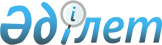 Солтүстік Қазақстан облысы Қызылжар аудандық мәслихатының 2018 жылғы 29 желтоқсандағы № 36/14 "2019-2021 жылдарға арналған Қызылжар ауданының Соколов ауылдық округінің бюджетін бекіту туралы" шешіміне өзгерістер енгізу туралыСолтүстік Қазақстан облысы Қызылжар аудандық мәслихатының 2019 жылғы 29 наурыздағы № 40/10 шешімі. Солтүстік Қазақстан облысының Әділет департаментінде 2019 жылғы 4 сәуірде № 5304 болып тіркелді
      Қазақстан Республикасының 2008 жылғы 4 желтоқсандағы Бюджет кодексінің 106, 109-1-баптарына, Қазақстан Республикасының 2001 жылғы 23 қаңтардағы "Қазақстан Республикасындағы жергілікті мемлекеттік басқару және өзін-өзі басқару туралы" Заңы 6-бабының 2-7-тармағына сәйкес Солтүстік Қазақстан облысының Қызылжар аудандық мәслихаты ШЕШІМ ҚАБЫЛДАДЫ:
      1. Солтүстік Қазақстан облысы Қызылжар аудандық мәслихатының 2018 жылғы 29 желтоқсандағы № 36/14 "2019-2021 жылдарға арналған Қызылжар ауданының Соколов ауылдық округінің бюджетін бекіту туралы" шешіміне (2019 жылғы 22 қаңтарда Қазақстан Республикасы нормативтік құқықтық актілерді электрондық түрдегі эталондық бақылау банкінде жарияланған, нормативтік құқықтық актілерді мемлекеттік тіркеу тізілімінде № 5158 болып тіркелді) келесі өзгерістер енгізілсін:
      1 тармақ келесі редакцияда баяндалсын:
       "1. 2019-2021 жылдарға арналған Қызылжар ауданының Соколов ауылдық округінің бюджеті осы шешімге тиісінше 1, 2 және 3-қосымшаларға сәйкес, соның ішінде 2019 жылға мынадай көлемдерде бекітілсін:
      1) кірістер – 26 050 мың теңге:
      салықтық түсімдер – 10 112 мың теңге;
      салықтық емес түсімдер – 0 мың теңге;
      негізгі капиталды сатудан түсетін түсімдер – 0 мың теңге;
      трансферттер түсімі – 15 938 мың теңге;
      2) шығындар – 28 970 мың теңге;
      3) таза бюджеттік кредиттеу – 0 мың теңге:
      бюджеттік кредиттер – 0 мың теңге;
      бюджеттік кредиттерді өтеу – 0 мың теңге;
      4) қаржы активтерімен операциялар бойынша сальдо – 0 мың теңге:
      қаржы активтерін сатып алу – 0 мың теңге;
      мемлекеттің қаржы активтерін сатудан түсетін түсімдер – 0 мың теңге;
      5) бюджет тапшылығы (профициті) – - 2 920 мың теңге;
      6) бюджет тапшылығын қаржыландыру (профицитін пайдалану) – 2 920 мың теңге:
      қарыздар түсімі - 0 мың теңге;
      қарыздарды өтеу – 0 мың теңге;
      бюджет қаражатының пайдаланылатын қалдықтары – 2 920 мың теңге.";
      көрсетілген шешімнің 1 қосымшасы осы шешімнің қосымшасына сәйкес жаңа редакцияда баяндалсын.
      8. Осы шешім 2019 жылғы 1 қаңтардан бастап қолданысқа енгізіледі. 2019 жылға арналған Қызылжар ауданының Соколов ауылдық округінің бюджеті
					© 2012. Қазақстан Республикасы Әділет министрлігінің «Қазақстан Республикасының Заңнама және құқықтық ақпарат институты» ШЖҚ РМК
				2019 жылғы 29 наурыздағы № 40/10Солтүстік Қазақстан облысы Қызылжар аудандық мәслихатыныңшешіміне қосымша2018 жылғы 29 желтоқсандағы № 36/14Солтүстік Қазақстан облысы Қызылжар аудандық мәслихатыныңшешіміне 1 қосымша
Санаты
Санаты
Санаты
Атауы
Сомасы, мың теңге
Сыныбы
Сыныбы
Атауы
Сомасы, мың теңге
Кіші сыныбы
Атауы
Сомасы, мың теңге
1
2
3
4
5
1) Кірістер
26 050
1
Салықтық түсімдер
10 112
01
Табыс салығы
5 292
2
Жеке табыс салығы
5 292
04
Меншiкке салынатын салықтар
4 820
1
Мүлiкке салынатын салықтар
90 
3
Жер салығы
280
4
Көлiк құралдарына салынатын салық
4 450
2
Салықтық емес түсімдер
0
3
Негізігі капиталды сатудан түсетін түсімдер
0
4
Трансферттердің түсімдері
15 938
02
Мемлекеттiк басқарудың жоғары тұрған органдарынан түсетiн трансферттер
15 938
3
Аудандардың (облыстық маңызы бар қаланың) бюджетінен трансферттер
15 938
Функционалдық топ
Функционалдық топ
Функционалдық топ
Атауы
Сомасы, мың теңге
Бюджеттік бағдарламалардың әкімшісі
Бюджеттік бағдарламалардың әкімшісі
Атауы
Сомасы, мың теңге
Бағдарлама
Атауы
Сомасы, мың теңге
1
2
3
4
5
2) Шығындар
28 970
01
Жалпы сипаттағы мемлекеттiк қызметтер
14 743
124
Аудандық маңызы бар қала, ауыл, кент, ауылдық округ әкімінің аппараты
14 743
001
Аудандық маңызы бар қала, ауыл, кент, ауылдық округ әкімінің қызметін қамтамасыз ету жөніндегі
14 743
07
Тұрғын үй-коммуналдық шаруашылық
1 681
124
Аудандық маңызы бар қала, ауыл, кент, ауылдық округ әкімінің аппараты
1 681
008
Елді мекендердегі көшелерді жарықтандыру
1 316
011
Елді мекендерді абаттандыру мен көгалдандыру
365
08
Мәдениет, спорт, туризм және ақпараттық кеңістiк
8 046
124
Аудандық маңызы бар қала, ауыл, кент, ауылдық округ әкімінің аппараты
8 046
006
Жергілікті деңгейде мәдени-демалыс жұмысын қолдау
8 046
13
Басқалар
4 500
124
Аудандық маңызы бар қала, ауыл, кент, ауылдық округ әкімінің аппараты
4 500
040
Өңірлерді дамытудың 2020 жылға дейінгі бағдарламасы шеңберінде өңірлерді экономикалық дамытуға жәрдемдесу бойынша шараларды іске асыруға ауылдық елді мекендерді жайластыруды шешуге арналған іс-шараларды іске асыру
4 500
3) Таза бюджеттік кредиттеу
0
Бюджеттік кредиттер
0
Бюджеттік кредиттерді өтеу
0
4) Қаржы активтері мен операциялар бойынша сальдо
0
Қаржы активтерін сатып алу
0
Мемлекеттің қаржы активтерін сатудан түсетін түсімдер
0
5) Бюджет тапшылығы (профициті)
-2 920
6) Бюджет тапшылығын қаржыландыру (профицитін пайдалану)
2 920
Қарыздар түсімі
0
Қарыздарды өтеу
0
Санаты
Санаты
Санаты
Атауы
Сомасы, мың теңге
Сыныбы
Сыныбы
Атауы
Сомасы, мың теңге
Кіші сыныбы
Атауы
Сомасы, мың теңге
8
Бюджет қаражатының пайдаланылатын қалдықтары
2 920
01
Бюджет қаражаты қалдықтары
2 920
1
Бюджет қаражатының бос қалдықтары
2 920